Your recent request for information is replicated below, together with our response.Breakdown figures for callouts to the Craig Tara Haven holiday park, Dunure Rd, Ayr KA7 4LB from the last three years from February 2020 to February 2023Please can these complaints be broken down with any details (including arrests) and how it has been categorised (i.e. sexual assault, breach of peace) as a complaint?In response to your request, please find attached a Table which provides recorded crimes, Craig Tara Haven Holiday Park, Dunure Rd, Ayr KA7 4LB, Ayrshire.All statistics are provisional and should be treated as management information. All data have been extracted from Police Scotland internal systems and are correct as at 6th March 2023.Please note, that crimes relating to Covid-19 are not included. If you require any further assistance please contact us quoting the reference above.You can request a review of this response within the next 40 working days by email or by letter (Information Management - FOI, Police Scotland, Clyde Gateway, 2 French Street, Dalmarnock, G40 4EH).  Requests must include the reason for your dissatisfaction.If you remain dissatisfied following our review response, you can appeal to the Office of the Scottish Information Commissioner (OSIC) within 6 months - online, by email or by letter (OSIC, Kinburn Castle, Doubledykes Road, St Andrews, KY16 9DS).Following an OSIC appeal, you can appeal to the Court of Session on a point of law only. This response will be added to our Disclosure Log in seven days' time.Every effort has been taken to ensure our response is as accessible as possible. If you require this response to be provided in an alternative format, please let us know.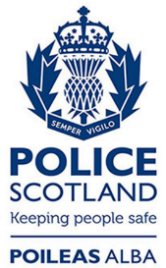 Freedom of Information ResponseOur reference:  FOI 23-0582Responded to:  20 March 2023